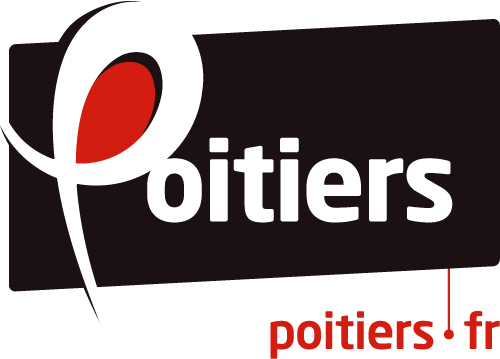 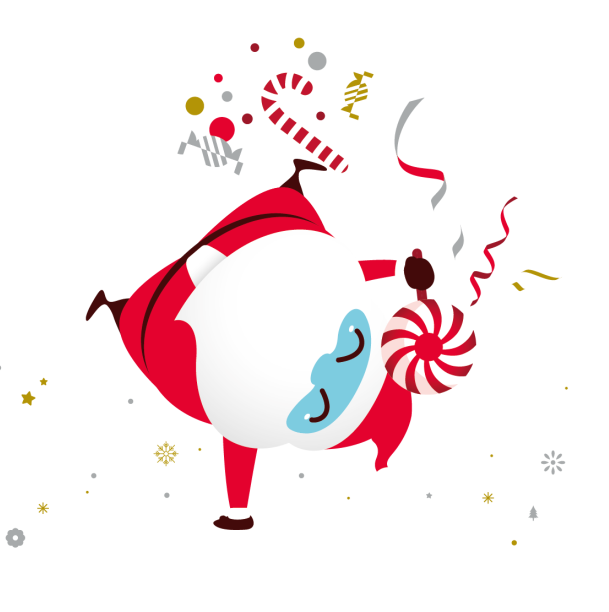 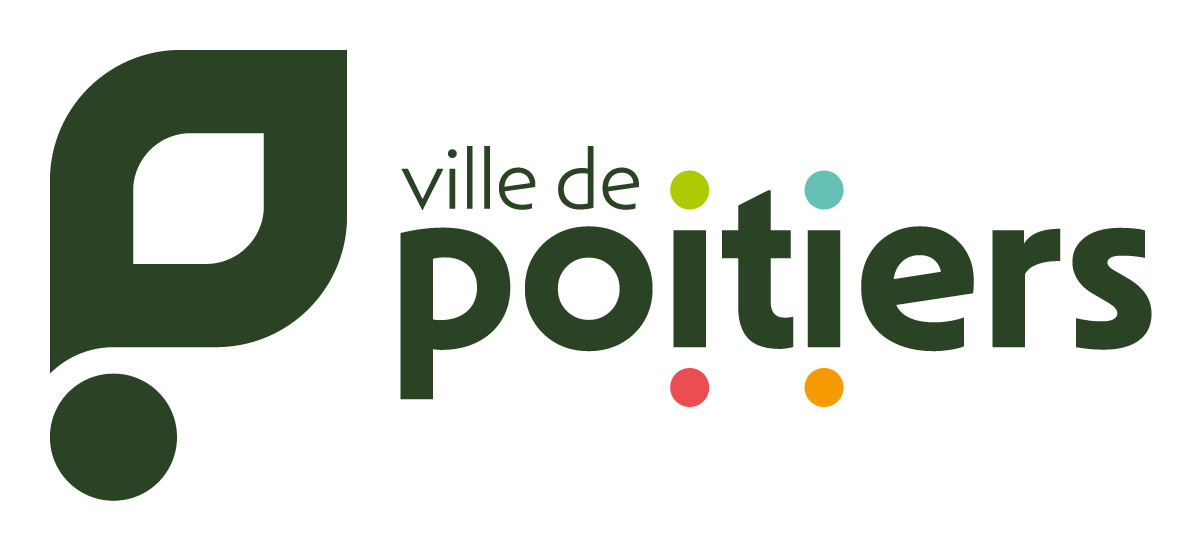  A l’occasion des fêtes de fin d’année, des animations seront proposées par la Ville de Poitiers avec cette année l’installation de son marché éco responsable pour promouvoir le savoir-faire des artisans et acteurs locaux et ainsi vous accueillir pour exposer et vendre vos créations.Le marché sera composé de 10 stands installés dans le local du 8 rue des Grandes Ecoles, sur toute la période du 13 décembre 2022 au 24 décembre 2022. Vous êtes créateur.trice, fabricant.e, artisan d’art… Candidatez !Il vous sera demandé d’être présent.e et ouvert sur toute la durée du marché. Vous avez la possibilité de partager votre stand entre plusieurs acteurs en vous répartissant le temps de présence, en nous indiquant un référent par stand partagé.Selon le nombre de candidatures, un jury se réunira afin de faire une sélection des artisans créateur.rice.s et acteur.rice.s qui pourront participer et une confirmation vous sera faite dans les meilleurs délais.​Veuillez nous faire parvenir votre dossier de candidature complété par mail avant le 10 octobre 2021Direction de l’Économie, de l’Emploi et de l’Enseignement Supérieur  05 49 52 35 97 economie@grandpoitiers.frN'hésitez pas à faire passer ce mail à votre réseauCordialement, Romain DESROCHES – Manager de centre-ville - Ville de PoitiersPlan d’implantation :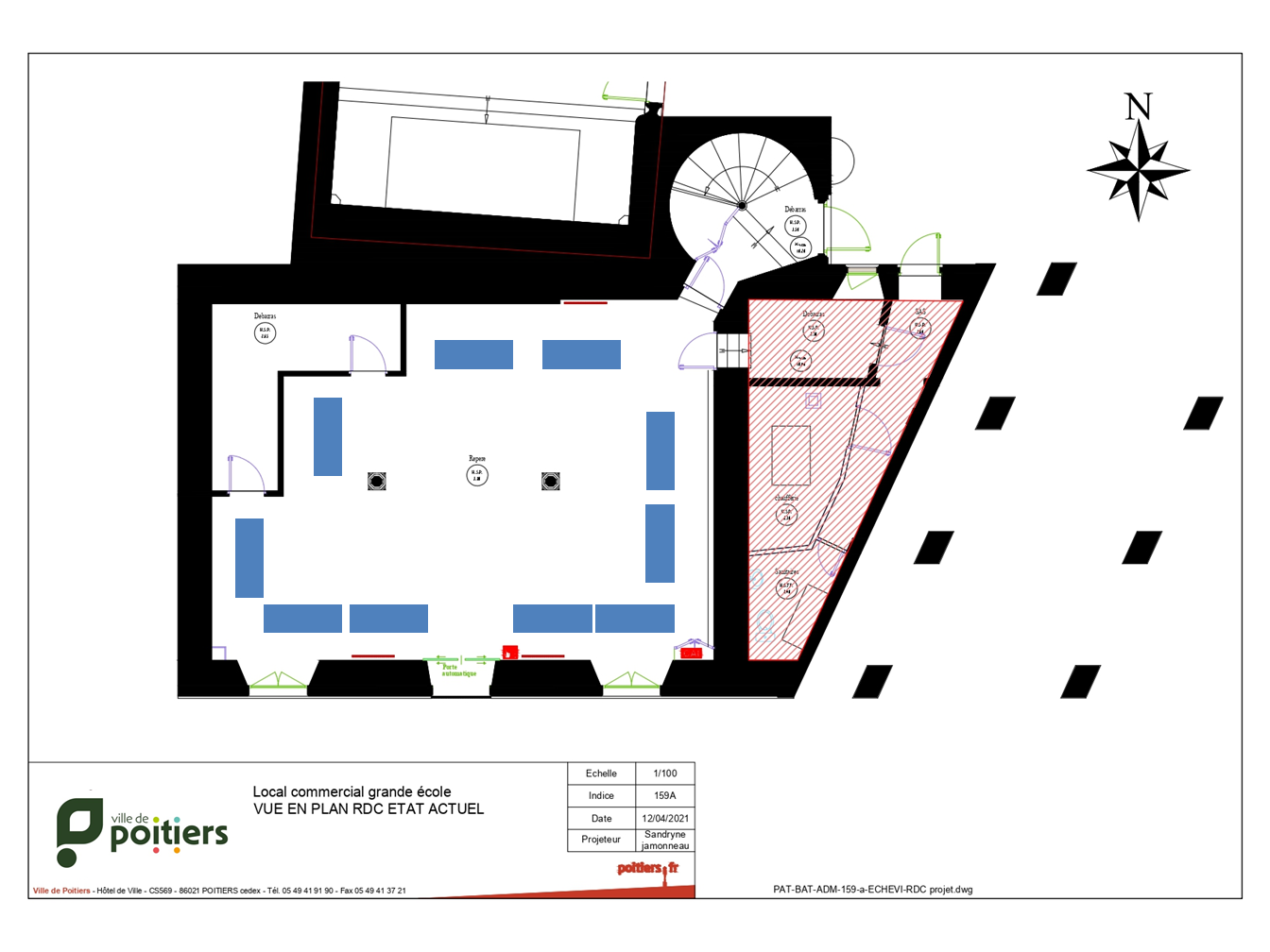 Dimensions :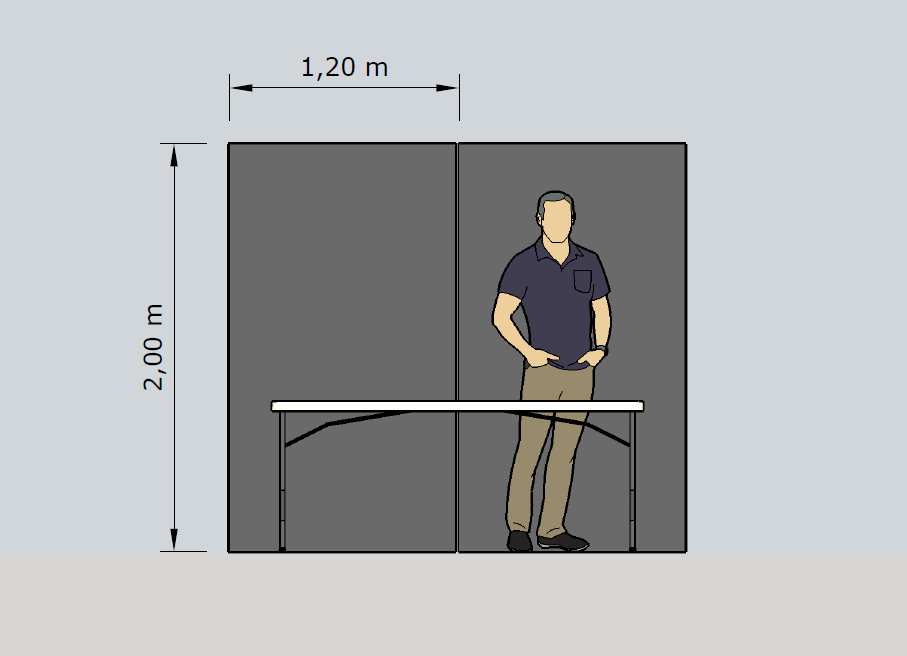 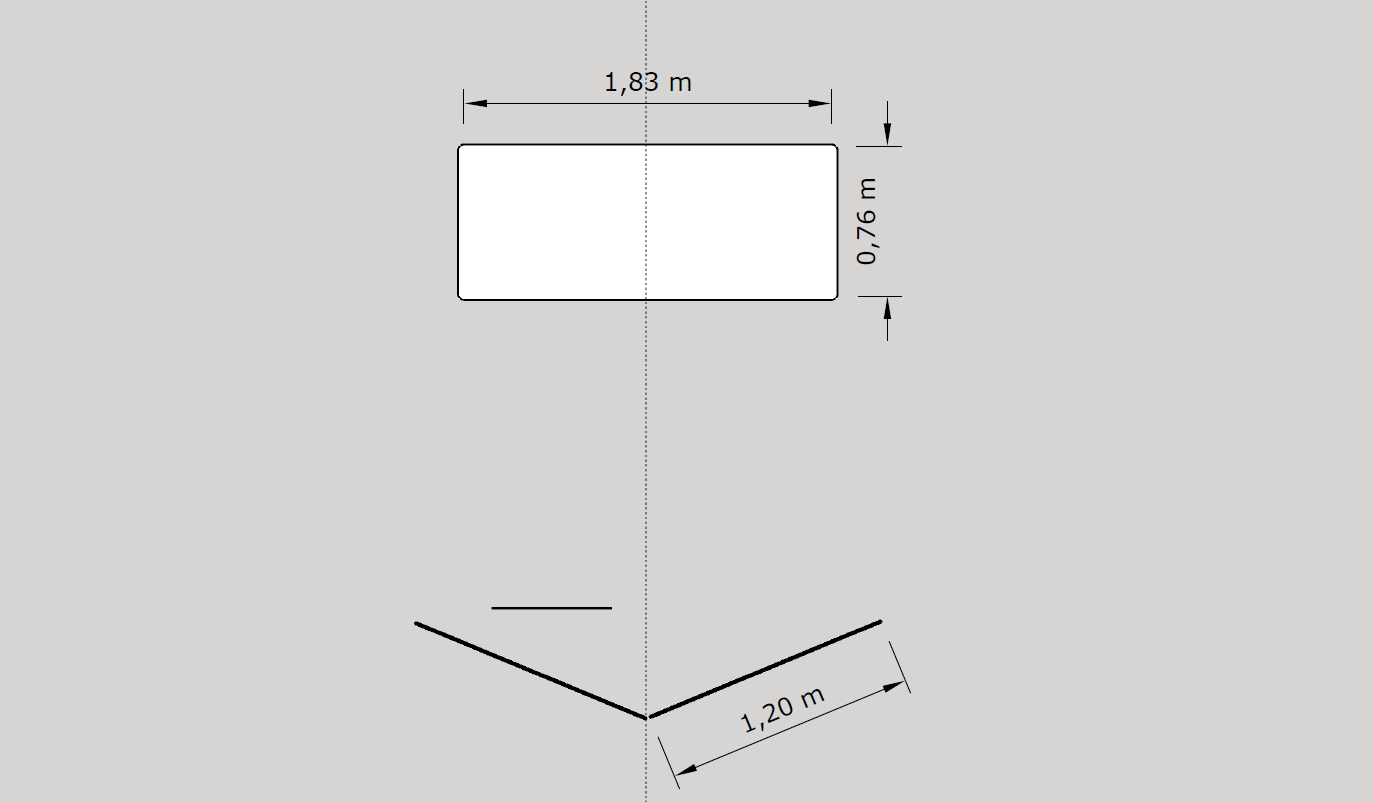 